ПравоВ подраздел включены ссылки на ресурсы сети Интернет из области права, которыми смогут воспользоваться учителя, студенты, абитуриенты, преподаватели и методисты образовательных учреждений, работники органов управления образованием, представители педагогической и научной общественности. Представленные материалы, согласно результатам экспертной оценки, могут обеспечить реальную поддержку познавательной деятельности учащихся, а также способствовать их воспитанию и интеллектуальному развитию. Среди приводимых ресурсов имеются нормативные документы, материалы по обмену опытом, задания ЕГЭ, разработки электронных курсов, иллюстративный материал. Все они позволяют преподавателям и учащимся расширить свои знания по предмету, сделать преподавание и изучение курса «Право» интересным и запоминающимся.CD-библиотека гражданского права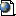 Юридический факультет ПетрГУЦентральная избирательная комиссия Российской ФедерацииЦентр образовательного законодательства: Журнал «Право и образование»Фонд «Общественное мнение»Федеральный закон «О прокуратуре Российской Федерации»Уголовный кодекс Российской ФедерацииУголовное право: Материалы к курсу А. Никитина «Право и политика»Становление адвокатуры Российской ФедерацииСоветский Союз: сборник статей, рассказов, воспоминаний и документов http://soyuzssr.narod.ruПРОДЕМО — аналитический и новостной обзор работы Государственной Думы Федерального Собрания Российской ФедерацииПрограмма ЮНЕСКО «Информация для всех» в РоссииПравосознание. Общественная организация по защите прав населенияПравовая Россия. Российская академия юридических наукПравители России и Советского СоюзаПартии в РоссииПарламентский клуб «Российский парламентарий», Государственная Дума Федерального Собрания Российской Федерации, депутаты-парламентарииОтечественная история: Подборка публикаций и документов по истории РоссииОбщество защиты прав потребителейОбучение правам человекаНовые книги в библиотеке: Юридическая литератураНеобычный задачник для обычного гражданинаНаучно-образовательный сайт «Социология детства»Межрегиональное общественное объединение «Против коррупции»Министерство внутренних дел Российской ФедерацииМемориалКонституцияКаталог международных документовИнформация органов государственной власти: Совет Федерации Федерального Собрания Российской ФедерацииИнформация органов государственной власти: Конституционный Суд Российской ФедерацииИнформация органов государственной власти: Государственная Дума Федерального Собрания Российской ФедерацииИнститут прав человекаИзучение прав человека в школеИзбирательное право: Материалы к курсу «Право и политика»Законодательство и права человекаДополнительные материалы к урокам праваГлоссарий.ru Юридическая наукаГенеральная прокуратура Российской ФедерацииВсеобщая декларация прав человекаВиртуальное методическое объединение преподавателей общественных дисциплинВерховный Суд Российской ФедерацииБольшая юридическая библиотекаАвтоматизированная система обеспечения законодательной деятельностиФестиваль педагогических идей «Открытый урок»: Международное гуманитарное право. Дети и войнаПланирование. Право. 11-й классПланирование. Право. 10-й классОрганизация Объединенных НацийМосковская школа прав человекаЭкономика и право на сервере Новосибирской открытой образовательной сетиГосударственная Дума: официальный сайтПрезидент России — гражданам школьного возрастаСМИ.ru — средства массовой информации в Интернете: каталог российских СМИСоционет: информационное пространство по общественным наукамСоциальные и экономические права в РоссииУполномоченный по правам человека в Российской Федерации: официальный сайтПрава человека в РоссииПрезидент России: официальный сайтОфициальная РоссияЭнциклопедия маркетинга